						SGA General Assembly Meeting Minutes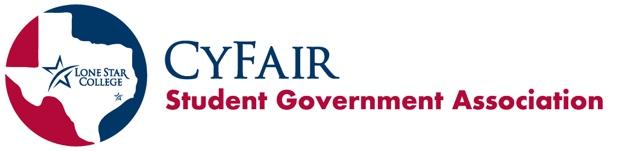 March 23, 2023				I. 	Call to Order                   Meeting called to order @3:41pmII.	Opening Roll Call• 	RSO Representatives - make sure you are present for opening roll call at the beginning of our meetings, as well as closing roll call at the end of our meetings. If not present for both, you will not be counted present. • SGA Executive Vice President, Destiny Trejo called Opening Roll Call. III.	Approval of Last Meeting Minutes• Minutes from previous meetings are posted on the SGA web page: https://www.lonestar.edu/student-government.htm and were available at the check-in table for today’s meeting for members’ review.• 	Phi Theta Kappa moved to approve February’s minutes. LGBTQ+ seconded. Motion passed unanimously.IV.	Officer Reports	President – Jason Molina – jasomolina@my.lonestar.edu	• SGA 2023-2024 Officer Elections are on Wednesday, March 29 (12:00am) through Thursday, March 30 (11:59pm). Voting is done electronically at https://lonestarcollege-cfsl.formstack.com/forms/sga_ballot . There have been no applicants for the V.P. of Records & Finances and V.P. of Outreach and Centers. A motion will be presented in New Business to hopefully find candidates for these vacant roles for the upcoming 2023-2024 school year.	• Legacy Learning – RSO officers have put in a lot of work that tends to be forgotten as new students fill the open positions. SGA requests that all officers to contribute to a club binder containing information/notes gathered from previous officers (such as ideas, passwords, account names, whom to reach out to, links, etc.) that may help facilitate efficiency and direction for incoming officers. SGA President Jason Molina will attempt to attend all club meetings at least once as an observer and answer any questions regarding how to lead oneself and others, not to mention clarifications on the proposed club binder.   Executive Vice President -  Destiny Trejo – destrejo@my.lonestar.edu• Robert’s Rules of Order at SGA Meetings – Tips:A discussion cannot be made until a motion has been presented to the floorTo make a motion, please raise your hand and wait to be called on by the Chair (President)When making a motion, say, “I move to/that…”  Never say, “I motion…”Any member has the opportunity to debate another member’s motion; however, when debating a motion, you should always.Listen to the other side.Focus on the issue, not a member’s personality.	Avoid questioning a fellow member’s motive.Be polite.           •     LSC Board Meeting Information: https://www.lonestar.edu/trustees.htm• 	Virtual Suggestion Box – The new Virtual Suggestion Box flyer has been completed and posted around campus. Your thoughts, opinions, and concerns are genuinely important and help us gain insight to better our campus and your Lone Star experience, so if you see a green flyer posted on campus or in your weekly Student Life activity email titled “Suggestion Collection,” we ask that you please take the time to send in your thoughts. The questions asked in the survey will also change periodically, so feel free to re-scan the QR code or URL and share your feedback on the new questions.Vice President of Records & Finances – vacant• 	Clubs that want to make announcements must fill out announcements and shout out sheets. Give them to Destiny Trejo. Vice President of Student Life – Xavier Price – • Xavier Price was absent, so report was given by President Molina.• Upcoming Events:Funday Monday: Nacho Bar – Monday, March 27 – 5:30-6:30pm – HSC2 (Student Life/Evening & Weekend Programs)Terrific Tuesday: Nacho Bar – Tuesday, March 28 – 5:30-6:30pm – CASE Bldg 6 (Student Life)You Matter & Red Sand Project – Tuesday, April 4 – 11:00am-1:00pm – The Bridge (SAB)Let’s Taco ‘Bout It – Wednesday, April 5 – 11:00am-1:00pm – Cypress Center (Student Life & SGA)Let’s Taco ‘Bout It – Wednesday, April 5 – 5:30-6:30pm – Westway Park Technology Center (Student Life & SGA)Pool Tournament – Thursday, April 6 – 2:00pm – The Nest (Rec Sports)Smash Bros. Tournament – Tuesday, April 11 – The Nest-2nd Floor (Rec Sports)Spring Dance Show – Friday, April 14 – 5:00pm – Main Stage Theater (Dance Team)Soccer Tournament – Tuesday, April 19 – Pavilion (Rec Sports)• Red Carpet Gala – Friday, April 21 – 8:00-11:00pm – The Nest – RSVP Required    LSC students are allowed to bring one 18+ non-LSC member to the Gala.Vice President of Outreach & Centers - vacantHistorian - vacantPermanent Advisor - Dan Mitsven• 	Mitsven yielded part of his time to special guest Cyndi Deleon Guerrero, Campus Diversity Manager, to discuss the Diversity Conference Watch Party. Ms. Deleon Guerrero shared with everyone that the second annual Diversity Conference will be held the week of March 27th. There will be a Diversity Conference Watch Party Tuesday, March 28th, in Tech 121-122. The conference will be on a big screen to watch together, and food will also be provided. Ms. Deleon Guerrero also informed everyone of the various guest speaker speakers who would be at the conference, such as the Executive E.C. of the Houston Chronicle and the Houston Business Journal. Anyone interested in attending must RSVP, as only 30 people are allowed to attend.• Next year’s budget requests (2023-2024 academic year)Process closes Saturday, April 15 at 11:59pm – FIRM deadline!Anticipated RSO cap of $1,500 – Not likely to be this high, based on what was allocated this yearMust complete all RSO requirements this year to be eligible for funding for next yearBe sure to read the Important Notes sheet before filling out the budget request formThis is an officer responsibility, not an advisor responsibility. However, share with advisor for feedback.Info & Form - https://www.lonestar.edu/forms.htm - under “Student Life Requests, Budget & Purchasing”Mitsven informed the General Assembly that only half of the clubs have turned in their club rosters. He also shared that there is a modest increase in the Student Activity Fee budget for next year, due to LSC-CyFair exceeding expected enrollments this year. The additional funds will be used to cover Student Life staff salary increases. The first priority in Mitsven’s mind is to increase RSO budgets. However, last year when the SFAC met, only 25% of the club/organization budgets had been spent (NOTE: actual amount was 28%). Clubs need to do a better job of spending their allocations, or Mitsven will not be able to justify working to raise the club funding cap for future years. Dan also mentioned that the Club Sports Team is a core expense, so they will not need to complete an budget request, as it will be submitted by the Manager, Recreational Sports. Clubs should read the Important Notes sheet carefully and not include any line items with expenses that are not allowable. Any non-allowable lines will be deleted.• 	Mitsven called for questions and comments from the General Assembly:Political Science Club clarified budget cap, which was initially estimated at $1,500. However, it will likely be lower than that. Tabletop Club asked if clubs are interested in using the Student Life building for an event; how much would come the out of club’s budget? Mitsven stated that the expense would all come from their organization. Arab and Muslim Student Association and LASO asked for clarification about the items needed for next year on the RSO form if they do not know the exact event dates. Mitsven clarified that requests do not need to be specific as they can always change. Clubs should do their best to estimate line item expenses, but next year’s officers will not be bound by those line items.  LASO asked about fundraiser money. What happens to the money fundraised in the current semester? Mitsven clarified that all unused fundraiser money goes into a Fund 50 account, which rolls over from year to year. • 	Coordinator I, Student Life position – Our new Coordinator I, Student Life will start on Monday, April 4.• 	Student Excellence Awards - Nominations are open for Student Excellence Awards. RSOs are encouraged to nominate for various awards. Link is below. Nominations are due Wednesday, April 5.Outstanding RSO Member/Officer/AdvisorOutstanding RSO of the Year RSO/Club Awards (created by/selected by RSOs)Rec Sports Student-Athlete of the YearRec Sports Team of the Yearhttps://lonestarcollege-cfsl.formstack.com/forms/excellence_awards_nomination Nominations due Wednesday, April 5Student Excellence Awards ceremony Thursday, April 27 at 6:00pm – Main Stage TheaterV.	Unfinished Business	• No Unfinished BusinessVI.	New Business•  President Molina asked for a motion to suspend the rules of the SGA Constitution to open the floor for nominations for the V.P. of Records & Finances and V.P. of Outreach & Centers positions, as neither position had any applicants during the application window. LGBTQ+ moved to open discussion on the motion. Phi Theta Kappa seconded. 	Discussion – Chrischen Thompson from Phi Theta Kappa asked if we could allow shadow officers before fully committing. Mitsven stated that that would be a good idea, but does not pertain to the motion.Mitsven asked if anyone in the room would be interested in nominating themselves for the open positions. No one replied.LGBTQ+ asked for further explanation for both roles and the level of commitment.Chrischen Thompson from PTK elaborated on the benefits of meeting with the president as an SGA officer.Mitsven asked for the final time if anyone would like to nominate themselves for an either open position. With no response, LGBTQ+ withdrew the motion.VII. 	Candidate Speeches	• President – Jason Molina / Milan VancouverMilan Vancouver started the candidate speech at @4:33pm. His agenda is to push for increased club funding, as this would allow for intrinsic benefits and entice new members to join more clubs and organizations. He also mentioned that he would want to help provide students with more networking opportunities. Jason Molina started his candidate at @4:35pm. His agenda is to help create more leaders here at Lone Star.	• Executive Vice President – Yaray FernandezYaray Fernandez started her candidate speech at @4:37pm. She explained that she would like to help students grow as a person and push them out of their comfort zone.VIII.	Campus Issues & Shout-Outs• 	At all General Assembly meetings, you will have an opportunity to share pervasive issues and shout-outs. Remember when sharing campus issues that SGA is not the “complaint department.” If you have a singular issue, you need to work through appropriate channels to deal with it. SGA can try to facilitate communication when there are pervasive student issues and concerns on campus or if there are unmet needs. Members are also encouraged to share shout-outs to individuals, clubs, or departments!• Dan Mitsven gave a shout-out to ASME (American Society of Mechanical Engineers) to recognize them as out newest RSO.• Mitsven gave a shout-out to Liam Blakeway of PTK as he has advanced as a semi-finalist for PTK International President. Let’s all wish Team Liam all the best at the PTK Catalyst Convention in Columbus, Ohio April 21-23.• Mitsven gave a shout-out to Jack Kent Cook Transfer Scholarship Semi-Finalist - $55,000/year for 2-3 years at transfer institution. Mykhailo Mazalevskyi, Minh Thu Nguyen, Amrin Vaid• Mitsven gave a shout-out to Chancellor’s Essay Contest winners – “How my LSC Experience Has Influenced My Life”. $1,000 scholarship. Casey Sorkness, Liam Blakeway• Mitsven gave a shout-out to the Dance Team to wish them luck at their dance competition this weekend in Denton, Texas – GOOD LUCK!IX.	Club AnnouncementsIn the interest of time, please only announce special events or initiatives that would need to be known by the full group. Announcements must be concise, and you should think about the details you want to share before we get to that point in the meeting. • 	Milan Vancouver from the Tennis Team announced that anyone is invited to come out and play tennis every Tuesday and Thursday from 7 pm-9 pm at the tennis courts. They are in need of more female athletes.• 	LGBTQ+ Club President Carlos Trevino announced they are partnering with PTK and the Student Activities Board to host a 3-day on-campus clothing swap. Clothing (except baby clothing) will be accepted but must be in good condition. The event date is April 24-26th, location and time are TBA.• 	Political Science Club President Brian Dennis announced they are hosting a workshop meeting on April 3rd from 2-3 pm in CASA 216.• 	Honors College and FPE President Amrin Vaid announced they have partnered with the Empowerment Center to host a Feminine Hygiene Drive to help restock bathrooms on campus. Donations can be brought to LRNC 143 or CASA 121.• 	President of the Arab and Muslim Student Association Melera Ghabin announced the collaboration with LASO and BSU for a cultural day on April 25th from 4 pm- 6:30 pm. Location TBA.X.	Closing Roll Call• Executive Vice President, Destiny Trejo, called the Closing Roll Call. XI. 	Adjournment• 	Chair called for a motion to adjourn. Tabletop moved to adjourn. AMSA seconded. Motion passed. The meeting adjourned at 4:50 pm.REMINDER: The next SGA General Assembly Meeting is Thursday, April 20, from 3:30-5:00pm. 